ГЛАВНЫЕ ТРЕЗВУЧИЯ ЛАДА И ИХ ОБРАЩЕНИЯСсылка на видеоурок: https://drive.google.com/file/d/18frLTOZ9uEIIZtEfObbIoejJ0a-MbxVt/view?usp=sharing Каждая из 7 ступеней лада имеет свое название и свою функцию.На каждой ступени можно построить трезвучие. Таким образом, получатся трезвучия главные (построеные на главных ступенях) и побочные (все остальные). В мажоре главные трезвучия всегда мажорные, в миноре — минорные, но есть исключения (об этом мы будем говорить в другой раз).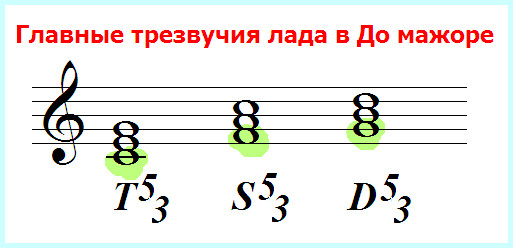 Как у любых других, у главных трезвучий есть два обращения — секстаккорд и квартсекстаккорд. 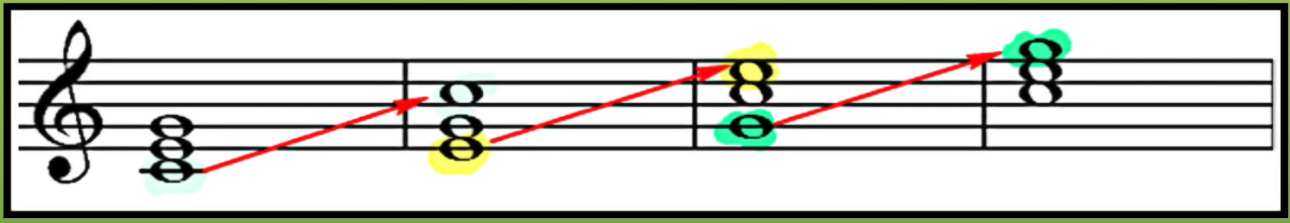 УПРАЖНЕНИЕПострой в этих тональностях главные трезвучия лада и подпиши их. Не забудь про знаки в тональности (подпиши их, если нужно прямо рядом с ноткой).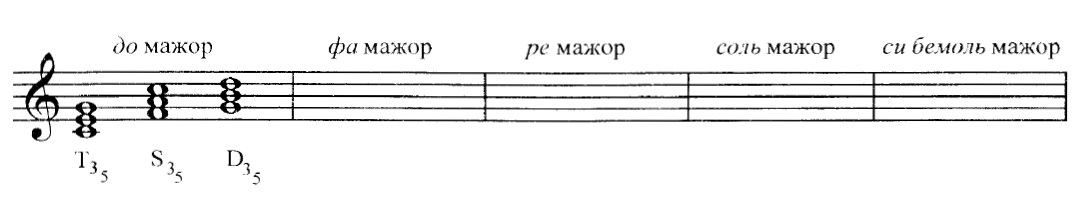 А теперь построй эти же трезвучия в басовом ключе: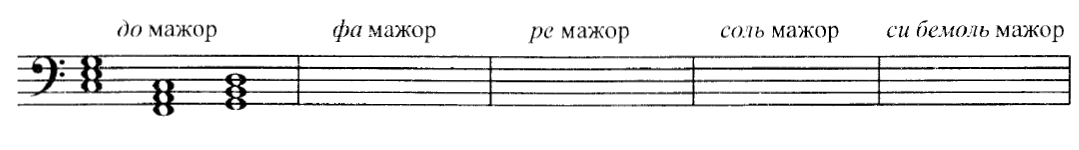 Если вдруг что-то осталось непонятным, вы всегда можете связаться со мной по эл.почте (subbotina.a.s@mail.ru) или через ЭлЖур.Желаю успехов! УстойчиваяIIIМЕДИАНТАIIНИСХОДЯЩИЙ ВВОДНЫЙ ТОНУстойчиваяIТОНИКА (T)ГлавнаяVIIВОСХОДЯЩИЙ ВВОДНЫЙ ТОНVIСУБМЕДИАНТАУстойчиваяVДОМИНАНТА (S)ГлавнаяIVСУБДОМИНАНТА (D)ГлавнаяТ53Т6Т64Т53ОбозначениеНазваниеСтупень, на которой строитсяТ53Т6Т64Тоническое трезвучиеТонический секстаккордТонический квартсекстаккордIIIIVS53S6S64Субдоминантовое трезвучиеСубдоминантовый секстаккордСубдоминантовый квартсекстаккордIVVIID53D6D64Доминантовое трезвучиеДоминантовый секстаккордДоминантовый квартсекстаккордVVIII